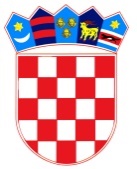 REPUBLIKA HRVATSKA – GRAD ZAGREBOsnovna škola Josipa RačićaZagreb, Srednjaci 30KLASA: 007-04/24-02/5
UR.BROJ: 251-191-03/01-24-3Zagreb, 27. ožujka 2024.ZAKLJUČCI 45. SJEDNICE ŠKOLSKOG ODBORA OSNOVNE ŠKOLE JOSIPA RAČIĆAAd. 1. Zapisnik 44. sjednice jednoglasno je usvojen bez primjedbiAd. 2. Članovi Školskog odbora jednoglasno su usvojili prijedlog Izvještaja o izvršenju financijskog plana za 2023. godinuAd.3. Članovi Školskog odbora jednoglasno su donijeli Odluku o raspodjeli rezultata za 2023. godinuAd.4. Članovi Školskog odbora jednoglasno su donijeli odluku o davanju u zakup školskog prostoraAd.5. Nije bilo dodatnih upita ni prijedlogaZAPISNIČAR	                                PREDSJEDNICA ŠKOLSKOG ODBORA                     Matej Martić                                                                Darija Jurič